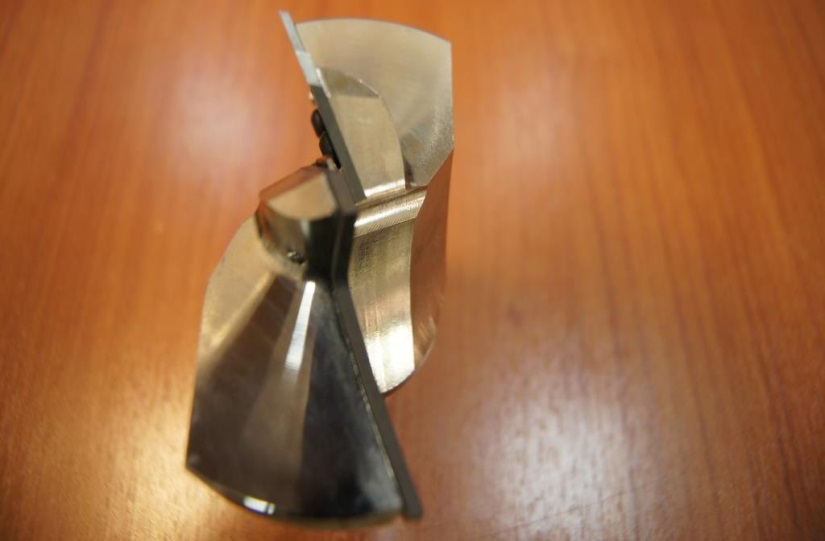 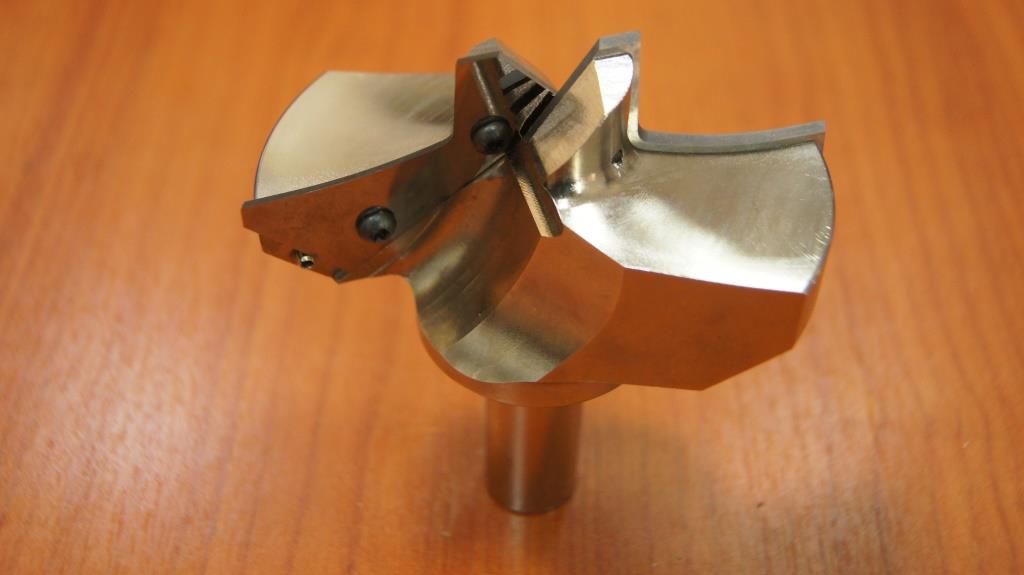 Код из 1САртикулНаименоваие/ Бренд/ПоставщикТехнические характеристикиГабаритыД*Ш*В,ммМасса,грМатериалМесто установки/НазначениеF00206223071001Фреза концевая  профильная со смен.пластинками D=100;  GL=110; Z=2; S=20х50; тип АD=100;  GL=110; Z=2; S=20х50; тип А2000металлОбрабатывающие центра /фрезерованиеF00206223071001D=100;  GL=110; Z=2; S=20х50; тип А2000металлОбрабатывающие центра /фрезерованиеF00206223071001   BSPD=100;  GL=110; Z=2; S=20х50; тип А2000металлОбрабатывающие центра /фрезерование